ROMÂNIA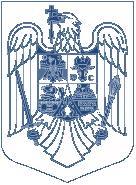 JUDEŢUL NEAMŢCOMUNA DRĂGĂNESTIPRIMARD I S P O Z I Ţ I ANr.115 din 30.06.2022Privind incetarea platii ajutorului social            Ion Nechifor -Primarul – primar al comunei Draganesti, judetul Neamt;            Avand in vedere prevederile art.20 alin(1) litera a) din Legea nr.416/2001, privind venitul minimgarantat, modificata;            Avand in vedere prevederile art.12 alin(1) Legea nr.416/2001, privind venitul minim garantat, modificata precum ale art. 24 alin (2) din HGR nr. 50/2011 pentru  aprobarea Normelor metodologice de aplicare a prevederelor Legii nr.416/2001 privind venitul minim garantat;            In temeiul dispozitiilor art.155 alin.(1) lit. d) si art.196 alin. (1) lit b) din Ordonanta de Urgenta nr.57 din 03.07.2019 privind Codul Administrativ;                                                                 D I S P U N :               Art. 1.- Incepand cu data de 01.06.2022,inceteaza plata ajutorului social pentru titularul Macsim Ion, CNP 1690119274814,  in cuantum de 149 lei  motivat  de  faptul  ca  acesta a decedat in data de 16.05.2022.               Art.2.- Prezenta dispozitie poate fi atacata potrivit Legii contenciosului administrativ nr.544/2004, in termen de 30 zile de la comunicare.               Art.3.- Secretarul comunei va comunica autoritatilor si persoanelor interesate, in copie, prezenta dispozitie             P R I M A R ,                                                                                               ION NECHIFOR                                                                         Avizeaza pentru legalitate,                                                                                                              S E C R E T A R  GENERAL,                                                                                                                           CRISTINA GAINA PROCEDURI OBLIGATORII ULTERIOARE EMITERII DISPOZIȚIEI PRIMARULUI COMUNEI NR. 115/2022PROCEDURI OBLIGATORII ULTERIOARE EMITERII DISPOZIȚIEI PRIMARULUI COMUNEI NR. 115/2022PROCEDURI OBLIGATORII ULTERIOARE EMITERII DISPOZIȚIEI PRIMARULUI COMUNEI NR. 115/2022PROCEDURI OBLIGATORII ULTERIOARE EMITERII DISPOZIȚIEI PRIMARULUI COMUNEI NR. 115/2022Nr.crt.OPERAȚIUNI EFECTUATEDataZZ/LL/ANSemnătura persoanei responsabile să efectueze procedura01231Semnarea dispoziției30.06.20222Comunicarea către prefectul județului05.07.20223Aducerea la cunoștință publică05.07.20224Comunicarea, numai în cazul celei cu caracter individual05.07.20225Dispoziția devine obligatorie sau produce efecte juridice, după caz05.07.2022